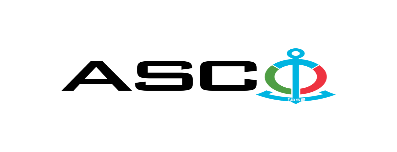 “AZƏRBAYCAN XƏZƏR DƏNİZ GƏMİÇİLİYİ” QAPALI SƏHMDAR CƏMİYYƏTİNİN№AM-029/2019 NÖMRƏLİ 15.03.2019-CU il TARİXİNDƏ REZİN TƏBƏQƏ, DİELEKTRİK DÖŞƏMƏLƏR VƏ ƏYLƏC LENTLƏRİNİN SATINALINMASI MƏQSƏDİLƏ KEÇİRDİYİAÇIQ MÜSABİQƏNİN QALİBİ HAQQINDA BİLDİRİŞ                                                              “AXDG” QSC-nin Satınalmalar KomitəsiSatınalma müqaviləsinin predmetiREZİN TƏBƏQƏ, DİELEKTRİK DÖŞƏMƏLƏR VƏ ƏYLƏC LENTLƏRİNİN SATINALINMASI Qalib gəlmiş şirkətin (və ya fiziki şəxsin) adı “Chochu” MMCMüqavilənin qiyməti36 865.00 AZNMalların tədarük şərtləri (İncotresm-2010) və müddəti                                     DDPİş və ya xidmətlərin yerinə yetirilməsi müddəti2 gün